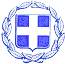 ΕΛΛΗΝΙΚΗ  ΔΗΜΟΚΡΑΤΙΑ                ΝΟΜΟΣ  ΒΟΙΩΤΙΑΣ                                                                                        Λιβαδειά  07/10/2022           ΔΗΜΟΣ  ΛΕΒΑΔΕΩΝ                                                                                       Αρ. Πρωτ. :17693ΔΙΕΥΘΥΝΣΗ ΔΙΟΙΚΗΤΙΚΩΝ ΥΠΗΡΕΣΙΩΝ                                            ΤΜ. ΥΠΟΣΤΗΡΙΞΗΣ ΠΟΛΙΤΙΚΩΝ ΟΡΓΑΝΩΝΤαχ. Δ/νση : Σοφοκλέους  15 Τ.Κ.  32 131  ΛΙΒΑΔΕΙΑ Πληροφορίες :Κασσάρα ΓεωργίαΤηλέφωνο   : 22613 50817EMAIL :gkasara@livadia.gr ΠΡΟΣΚΛΗΣΗ    ΠΡΟΣ: Τα Τακτικά Μέλη της Οικονομικής Επιτροπής Δήμου Λεβαδέων1.Mητά Αλέξανδρο2.Καλογρηά  Αθανάσιο3.Σαγιάννη  Μιχαήλ4.Μερτζάνη Κωνσταντίνο5.Καπλάνη Κωνσταντίνο6.Πούλο Ευάγγελο7.Μπράλιο Νικόλαο8.Καραμάνη ΔημήτριοKOINOΠΟΙΗΣΗ:  Αναπληρωματικά Μέλη της Οικονομικής Επιτροπής Δήμου Λεβαδέων1. Αποστόλου Ιωάννη2. Νταντούμη Ιωάννα3. Δήμου Ιωάννη4.Τσεσμετζή Εμμανουήλ5.Γαλανό Κωνσταντίνο6.Τόλια  Δημήτριο7.Γερονικολού Λαμπρινή 8.Τουμαρά Βασίλειο        Με την παρούσα σας προσκαλούμε να συμμετάσχετε σε τακτική  συνεδρίαση της Οικονομικής Επιτροπής  που θα πραγματοποιηθεί την 11-10-2022  ημέρα Τρίτη & ώρα  14,00, η οποία λόγω των κατεπειγόντων μέτρων που έχουν ληφθεί για την αποφυγή της διάδοσης του κορωνοϊού COVID-19  θα πραγματοποιηθεί ΜΕ ΤΗΛΕΔΙΑΣΚΕΨΗ, για την λήψη αποφάσεων  επί των παρακάτω θεμάτων, κατ΄εφαρμογή:α)Των  διατάξεων του  άρθρου 40 του Ν.4735/2020 που αντικατέστησε το άρθρο 72 του            Ν.3852/2010β) Των διατάξεων της υπ΄αριθμ 374/2022 εγκυκλίου του ΥΠ.ΕΣ. (ΑΔΑ: ΨΜΓΓ46ΜΤΛ6-Φ75) «Λειτουργία Οικονομικής Επιτροπής και Επιτροπής Ποιότητας Ζωής»        γ) Των διατάξεων του άρθρου 78 του Ν.4954/22  « Λήψης αποφάσεων των συλλογικών οργάνων Ο.Τ.Α. και των διοικητικών συμβουλίων των εποπτευόμενων νομικών προσώπων τους – κατά το διάστημα ισχύος των μέτρων αποφυγής της διάδοσης του κορωνοϊού COVID -19»  Σε περίπτωση απουσίας των τακτικών μελών , παρακαλείσθε να ενημερώσετε εγκαίρως τη γραμματεία της Οικονομικής Επιτροπής στο τηλέφωνο  2261350817  προκειμένου να προσκληθεί αναπληρωματικό μέλος.Τα θέματα της ημερήσιας διάταξης είναι:Έκδοση εντάλματος προπληρωμής επ΄ονόματι   δημοτικού υπαλλήλου ποσού 68.176,06€ για πληρωμή δαπάνης ηλεκτροδότησης των εγκαταστάσεων του Δήμου Λεβαδέων-νέο Δημαρχείο ισχύος 600KVA(αύξηση ισχύος από Χ.Τ. στη Μ.T).Εξειδίκευση πίστωσης ποσού 496,00€ για ηχητική κάλυψη εορτασμού εθνικής επετείου 28ης  Οκτωβρίου στην Κοινότητα Αγίου Γεωργίου.  Έγκριση δικαιολογητικών συνολικού ποσού 297,60€ που πληρώθηκαν από την πάγια προκαταβολή της Προέδρου της Κοινότητας Προφήτη Ηλία .Έγκριση  διενέργειας ανοικτού ηλεκτρονικού διαγωνισμού και κατάρτιση όρων Διακήρυξης Σύναψης Δημόσιας Σύμβασης του έργου : «Ανακατασκευή αγωνιστικού χώρου ποδοσφαίρου Δημοτικού Σταδίου ΄΄ΛΑΜΠΡΟΣ ΚΑΤΣΩΝΗΣ΄΄».Αποδοχή της υπ΄ αριθμό 4124/29.09.2022 (ΑΔΑ: 9ΕΑΣ4653ΠΓ-9Λ6) Απόφασης ένταξης της πράξης «ΑΓΡΟΤΙΚΗ ΟΔΟΠΟΙΙΑ ΣΤΟΝ ΔΗΜΟ ΛΕΒΑΔΕΩΝ» με Κωδικό Ο.Π.Σ.Α.Α. 0035983675 στο ΠΡΟΓΡΑΜΜΑ ΑΓΡΟΤΙΚΗΣ ΑΝΑΠΤΥΞΗΣ (Π.Α.Α) 2014-2020 – Δράση 4.3.4. «Βελτίωση πρόσβασης σε γεωργική γη και κτηνοτροφικές εκμεταλλεύσεις» Περιφέρειας Στερεάς Ελλάδας προϋπολογισμού 500.000,00€ συμπεριλαμβανομένου του ΦΠΑ. Έγκριση του 2ου  Ανακεφαλαιωτικού Πίνακα Εργασιών, του 2ου Π.Κ.Τ.Μ.Ν.Ε. και της 1ης Συμπληρωματικής Σύμβασης «Ήσσονος Σημασίας» του έργου «Βελτίωση αγροτικής οδοποιίας».Έγκριση του 2ου  Ανακεφαλαιωτικού – Τακτοποιητικού Πίνακα Εργασιών, του έργου «Βελτίωση παιδικών χαρών».Παραλαβή του συνόλου όλων των σταδίων εκπόνησης της υπηρεσίας με τίτλο : «ΣΧΕΔΙΟ ΒΙΩΣΙΜΗΣ ΑΣΤΙΚΗΣ ΚΙΝΗΤΙΚΟΤΗΤΑΣ» ΔΗΜΟΥ ΛΕΒΑΔΕΩΝ.Εισήγηση για « Έγκριση παράτασης προθεσμίας περαίωσης εργασιών του έργου  : «ΣΥΝΤΗΡΗΣΕΙΣ ΚΟΙΝΟΧΡΗΣΤΩΝ ΧΩΡΩΝ (2020)».Αποδοχή της υπ΄αριθ. 58/02-09-2022 Τεχνικής Μελέτης με τίτλο : «ΑΣΦΑΛΤΟΣΤΡΩΣΗ ΤΜΗΜΑΤΟΣ ΟΔΟΥ ΄΄ΤΑΡΣΟΣ – ΑΛΟΥΜΙΝΙΟ΄΄».                                      Ο ΠΡΟΕΔΡΟΣ ΤΗΣ ΟΙΚΟΝΟΜΙΚΗΣ ΕΠΙΤΡΟΠΗΣ                                                               ΙΩΑΝΝΗΣ Δ.  TAΓΚΑΛΕΓΚΑΣ                                                        ΔΗΜΑΡΧΟΣ ΛΕΒΑΔΕΩΝ 